¿Quién es?Complete the sentences below with the correct family relationshipsMi ______________________ es la hija de mis padres. Mi ______________________ es el padre de mi madre.Mi madre y mi padre son mis _____________________.Yo soy el/la _____________________ de mis padres. Mi ________________________ es el esposo de mi tía.Mi ________________________ es la hija de la hermana de mi padre. Mi ______________________ es la esposa de mi padre (no es mi madre biológica).Mi ___________________ es la madre de mi padre.Mi ________________________ es la esposa de mi tío. Mi ________________________ es el hijo del hermano de mi madre. La hija de mi hermano es mi _______________________. El hijo de mi tía es mi ___________________________. La madre de mi primo es mi ______________________.  Mi madre es la _______________________ de mi padre.  El padre de mi padre es mi ______________________. El hijo de mi mamá y mi padrastro es mi _______________________. El hermano de mi padre es mi _____________________.  Yo soy el/la __________________ de mis abuelos. Mi mamá es la ________________________ de mi abuela. El hijo de mi padrastro y su primera esposa es mi __________________.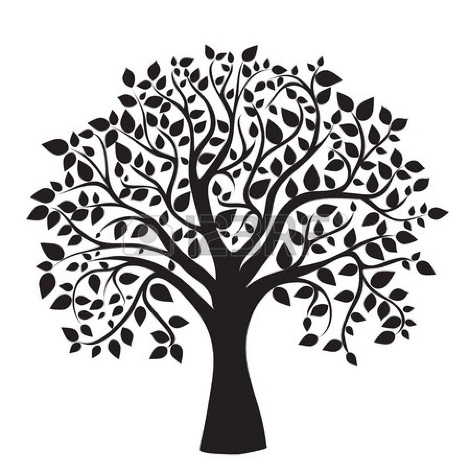 